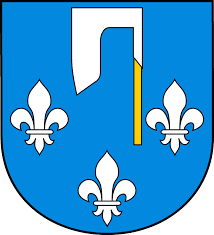 	URZĄD GMINY I MIASTA NOWE BRZESKO ul. Krakowska 44, 32-120 Nowe Brzesko                                        Referat Komunalny 	                                         tel. (12) 385-01-08………………………................…...…       …………………............................…                                            ...............................................................imię i nazwisko                                                                                                                                                                        Miejscowość, data……………………..................………adresBURMISTRZ GMINY I MIASTA                                                                                NOWE BRZESKO                                                                                                          UL. KRAKOWSKA 44                                                                                            32-120 NOWE BRZESKO WNIOSEK O WYDANIE ZAŚWIADCZENIAZwracam się z prośbą o wydanie zaświadczenia w sprawie: utylizacji azbestu pochodzącego z budynku: mieszkalnego / gospodarczego * położonego na działce nr ewid. ..................., obręb: ................................., gmina Nowe Brzesko.Niniejsze zaświadczenie zostanie przedłożone w ………………………………………Odbiór zaświadczenia nastąpi za pośrednictwem poczty / osobiście (właściwe podkreślić).                          ………………………………………                                                                                                                         Podpis osoby wnioskującejZałączniki:Dowód uiszczenia opłaty skarbowej w kwocie 17,00 zł za wydanie zaświadczenie, na rachunek bankowy Urzędu Gminy i Miasta Nowe Brzesko, ul. Krakowska 44, 32-120 Nowe Brzesko, tj.: 56 8517 0007 0050 0560 4556 0005.